“Vrienden van Oranje-Wit”			

Reglement

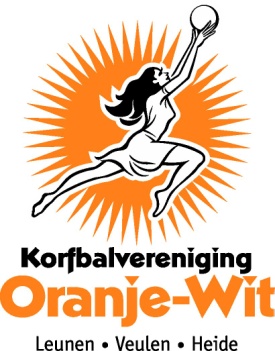 1. DoelGeld inzamelen t.b.v. financiële en morele steun t.b.v. KV Oranje-Wit te Leunen-Veulen-Heide.
2. Inleg De inleg bedraagt €40,- per lid per jaar. Een boekjaar loopt van 1 augustus t/m 31 juli. Na het voldoen van de inleg aan KV Oranje-Wit (onder vermelding van ‘Vrienden van Oranje-Wit’) ben je lid voor het betreffende boekjaar. Meerdere personen (bijvoorbeeld een team) kunnen ook als lid worden aangemerkt.
3. LidmaatschapWanneer je jezelf aanmeldt voor de ‘Vrienden van Oranje-Wit’ ben je voor 1 jaar lid. Het lidmaatschap loopt na een jaar af en wordt automatisch verlengd.  
4. LedenDe ‘Club vrienden van Oranje-Wit’ is bedoeld voor individuen en groepen. Dit staat geheel los van de overige sponsoring aan KV Oranje-Wit. Je kunt je als bedrijf dus ook niet aanmelden voor deze ‘Club met een Oranje-Wit Hart’. 
5. Commissie en organisatieDe ‘Vrienden van Oranje-Wit’ vallen binnen het Huisreglement van KV Oranje-Wit onder de sponsorcommissie. De leden van ‘Vrienden van Oranje-Wit ’ kiezen zelf een ´voorzitter`. Deze treedt op als aanspreekpunt voor het bestuur van KV Oranje-Wit en coördineert de bijeenkomsten van de ‘Vrienden van Oranje-Wit’.
6. UitsluitingLeden van “Vrienden van Oranje-Wit” worden niet benaderd bij eventuele financiële acties zoals bijv. Donateursactie of Grote Clubactie. 
7. Besteding geldenEén keer per jaar (voorjaar) wordt er een bijeenkomst georganiseerd voor alle leden van ‘Vrienden van Oranje-Wit’. Tijdens deze bijeenkomst worden de bestedingsdoelen besproken die het hele jaar door ingediend kunnen worden. Middels een ´stemronde´ tijdens deze bijeenkomst wordt er gekeken voor welke doelen het meeste draagvlak is. De penningmeester van KV Oranje-Wit houdt de boekhouding voor de inkomsten en uitgaven van de gelden van de ‘Vrienden van Oranje-Wit’ bij en ziet erop toe dat er een deugdelijke besteding van de gelden plaatsvindt. 
8. StemmingDe insteek is dat er geen stemming nodig is. Als dat toch nodig is heeft elke persoon of groep (per naamsvermelding) één stem tijdens de stemming. Ben je bijvoorbeeld lid van ‘Vrienden van Oranje-Wit’ met je korfbalteam, dan telt jou hele team als één stem.9. Reglement Het reglement kan te allen tijde worden gewijzigd en/of worden aangepast. In gevallen waarin dit reglement niet voorziet beslist de voorzitter van de ‘Vrienden van Oranje-Wit’.

10. SamenkomstLeden van “Vrienden van Oranje-Wit” worden elk seizoen uitgenodigd om bij de laatste thuiswedstrijd van Senioren 1 in het buitenseizoen aanwezig te zijn. Hier kan men op een informele manier kennis maken met elkaar en met de leden en bestuur van KV Oranje-Wit.11. AfmeldenAfmelden voor “Vrienden van Oranje-Wit” kan alleen schriftelijk geschieden d.m.v. een schrijven naar de voorzitter van “Vrienden van Oranje-Wit” 					Reglement per 01-01-2014.